　　　隨班附讀選課申請表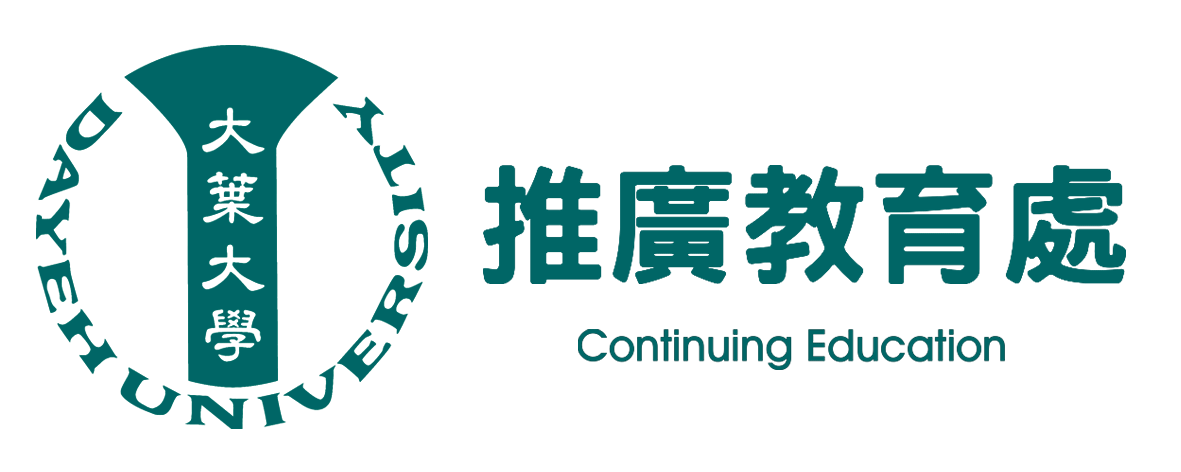 申請日期：    年     月    日*碩士每學期可修學分上限9學分、學士每學期可修學分上限18學分。*資料未填寫完整者不予受理。*課程異動至當學期學生加退選結束為止，逾期不予受理。姓名姓名姓名身分證號身分證號生日(西元)生日(西元)生日(西元)學號(推廣處填寫)學號(推廣處填寫)學制(碩士/學士)學制(碩士/學士)學制(碩士/學士)系級系級連絡電話手機手機連絡電話HomeHome編號科目序號選修/必修科目名稱(請填寫科目全名)科目名稱(請填寫科目全名)科目名稱(請填寫科目全名)學分學分授課教師上課時間範例1000選管理學管理學管理學33王小明二(34)、三(1)12345678910系所簽章系所簽章系所簽章系所簽章申請人簽名申請人簽名申請人簽名承辦人審核承辦人審核承辦人審核